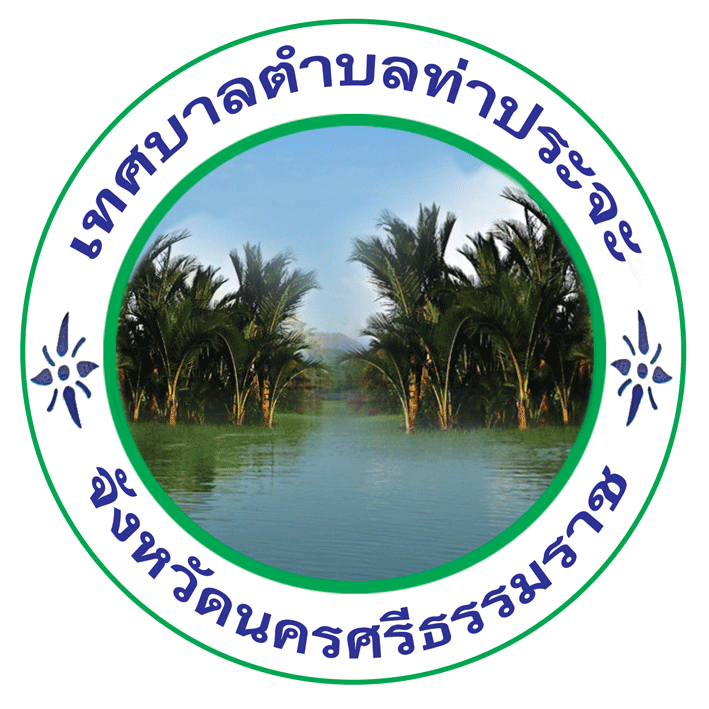    แบบรายงานติดตามความก้าวหน้าแผนการดำเนินงานประจำปีงบประมาณ                 พ.ศ.2567  (รอบ 6 เดือนแรก)ของเทศบาลตำบลท่าประจะอำเภอชะอวด จังหวัดนครศรีธรรมราชแบบรายงานติดตามความก้าวหน้าแผนงาน / โครงการกิจกรรมตามแผนการดำเนินงานประจำปีงบประมาณ  พ.ศ.2567
เทศบาลตำบลท่าประจะ อำเภอชะอวด จังหวัดนครศรีธรรมราชยุทธศาสตร์ที่ 1 ด้านโครงสร้างพื้นฐานระบบสาธารณูปโภคและสาธารณูปการ
แผนงานอุตสาหกรรมและการโยธาแบบรายงานติดตามความก้าวหน้าแผนงาน / โครงการกิจกรรมตามแผนการดำเนินงานประจำปีงบประมาณ  พ.ศ.2567
เทศบาลตำบลท่าประจะ อำเภอชะอวด จังหวัดนครศรีธรรมราชยุทธศาสตร์ที่ 1 ด้านโครงสร้างพื้นฐานระบบสาธารณูปโภคและสาธารณูปการ
แผนงานอุตสาหกรรมและการโยธาแบบรายงานติดตามความก้าวหน้าแผนงาน / โครงการกิจกรรมตามแผนการดำเนินงานประจำปีงบประมาณ  พ.ศ.2567
เทศบาลตำบลท่าประจะ อำเภอชะอวด จังหวัดนครศรีธรรมราชยุทธศาสตร์ที่ 2 ด้านการส่งเสริมคุณภาพชีวิต
แผนงานการเกษตรแบบรายงานติดตามความก้าวหน้าแผนงาน / โครงการกิจกรรมตามแผนการดำเนินงานประจำปีงบประมาณ  พ.ศ.2567
เทศบาลตำบลท่าประจะ อำเภอชะอวด จังหวัดนครศรีธรรมราชยุทธศาสตร์ที่ 2 ด้านการส่งเสริมคุณภาพชีวิต
แผนงานสร้างความเข้มแข็งของชุมชนแบบรายงานติดตามความก้าวหน้าแผนงาน / โครงการกิจกรรมตามแผนการดำเนินงานประจำปีงบประมาณ  พ.ศ.2567
เทศบาลตำบลท่าประจะ อำเภอชะอวด จังหวัดนครศรีธรรมราชยุทธศาสตร์ที่ 2 ด้านการส่งเสริมคุณภาพชีวิต
แผนงานสร้างความเข้มแข็งของชุมชนแบบรายงานติดตามความก้าวหน้าแผนงาน / โครงการกิจกรรมตามแผนการดำเนินงานประจำปีงบประมาณ  พ.ศ.2567
เทศบาลตำบลท่าประจะ อำเภอชะอวด จังหวัดนครศรีธรรมราชยุทธศาสตร์ที่ 2 ด้านการส่งเสริมคุณภาพชีวิต
แผนงานการศึกษาแบบรายงานติดตามความก้าวหน้าแผนงาน / โครงการกิจกรรมตามแผนการดำเนินงานประจำปีงบประมาณ  พ.ศ.2566
เทศบาลตำบลท่าประจะ อำเภอชะอวด จังหวัดนครศรีธรรมราชยุทธศาสตร์ที่ 2 ด้านส่งเสริมคุณภาพชีวิต
แผนงานการศึกษาแบบรายงานติดตามความก้าวหน้าแผนงาน / โครงการกิจกรรมตามแผนการดำเนินงานประจำปีงบประมาณ  พ.ศ.2567
เทศบาลตำบลท่าประจะ อำเภอชะอวด จังหวัดนครศรีธรรมราชยุทธศาสตร์ที่ 1 ด้านส่งเสริมคุณภาพชีวิต
แผนงานสาธารณสุขแบบรายงานติดตามความก้าวหน้าแผนงาน / โครงการกิจกรรมตามแผนการดำเนินงานประจำปีงบประมาณ  พ.ศ.2567
เทศบาลตำบลท่าประจะ อำเภอชะอวด จังหวัดนครศรีธรรมราชยุทธศาสตร์ที่ 2 ด้านส่งเสริมคุณภาพชีวิต
แผนงานสาธารณสุขแบบรายงานติดตามความก้าวหน้าแผนงาน / โครงการกิจกรรมตามแผนการดำเนินงานประจำปีงบประมาณ  พ.ศ.2567
เทศบาลตำบลท่าประจะ อำเภอชะอวด จังหวัดนครศรีธรรมราชยุทธศาสตร์ที่ 3 ด้านการจัดระเบียบชุมชนสังคมและรักษาความสงบเรียบร้อย
แผนงานรักษาความสงบภายในแบบรายงานติดตามความก้าวหน้าแผนงาน / โครงการกิจกรรมตามแผนการดำเนินงานประจำปีงบประมาณ  พ.ศ.2567
เทศบาลตำบลท่าประจะ อำเภอชะอวด จังหวัดนครศรีธรรมราชยุทธศาสตร์ที่ 4 ด้านการส่งเสริมบำรุงรักษาศาสนา ศิลปะ จารีตประเพณีภูมิปัญญาท้องถิ่นและวัฒนธรรมอันดี ส่งเสริมจริยธรรมและลดละเลิกอบายมุข
แผนงานศาสนา วัฒนธรรมและนันทนาการแบบรายงานติดตามความก้าวหน้าแผนงาน / โครงการกิจกรรมตามแผนการดำเนินงานประจำปีงบประมาณ  พ.ศ.2567
เทศบาลตำบลท่าประจะ อำเภอชะอวด จังหวัดนครศรีธรรมราชยุทธศาสตร์ที่ 5 ด้านการบริหารจัดการองค์กร
แผนงานบริหารงานทั่วไปลำดับที่โครงการ/กิจกรรมผลลิตของโครงการ/กิจกรรมระยะเวลาดำเนินการระยะเวลาดำเนินการงบประมาณงบประมาณผลการดำเนินงานผลการดำเนินงานผลการดำเนินงานหมายเหตุปัญหา/อุปสรรค     (ถ้ามีระบุ....)ลำดับที่โครงการ/กิจกรรมผลลิตของโครงการ/กิจกรรมระยะเวลาตามแผนงานดำเนินการจริงระบุเดือน...งบอนุติจ่ายจริงแล้วเสร็จระหว่างดำเนินการไม่ได้ดำเนินการหมายเหตุปัญหา/อุปสรรค     (ถ้ามีระบุ....)1.โครงการก่อสร้างถนน คสล.สายชะอวดทุ่งโป๊ะ-หนองบ่อ หมู่ที่ 5 ตำบลท่าประจะ อำเภอชะอวด จังหวัดนครศรีธรรมราชสร้างถนน คสล.สายชะอวดทุ่งโป๊ะ-หนองบ่อ กว้าง 3.50 เมตร ยาว 236.00 เมตร หรือผิวจราจรดำเนินการไม่น้อยกว่า 829.00 ตาราเมตรต.ค.66-พ.ค67ต.ค.66-พ.ค.67499,118499,118ลำดับที่โครงการ/กิจกรรมหมู่ที่หน่วยงานรับผิดชอบระยะเวลาดำเนินการระยะเวลาดำเนินการงบประมาณงบประมาณผลการดำเนินงานผลการดำเนินงานผลการดำเนินงานหมายเหตุปัญหา/อุปสรรค     (ถ้ามีระบุ....)ลำดับที่โครงการ/กิจกรรมหมู่ที่หน่วยงานรับผิดชอบระยะเวลาตามแผนงานดำเนินการจริงระบุเดือน...งบอนุติจ่ายจริงแล้วเสร็จระหว่างดำเนินการไม่ได้ดำเนินการหมายเหตุปัญหา/อุปสรรค     (ถ้ามีระบุ....)2.โครงการก่อสร้างถนน คสล.สายทุ่งบ้านญวน  หมู่ที่2             ตำบลท่าประจะ อำเภอชะอวด จังหวัดนครศรีธรรมราชหมู่ที่ 2กองช่างต.ค.66-พ.ค.67ต.ค.66-พ.ค.67499,269499,269ลำดับที่โครงการ/กิจกรรมหมู่ที่หน่วยงานรับผิดชอบระยะเวลาดำเนินการระยะเวลาดำเนินการงบประมาณงบประมาณผลการดำเนินงานผลการดำเนินงานผลการดำเนินงานหมายเหตุปัญหา/อุปสรรค     (ถ้ามีระบุ....)ลำดับที่โครงการ/กิจกรรมหมู่ที่หน่วยงานรับผิดชอบระยะเวลาตามแผนงานดำเนินการจริงระบุเดือน...งบอนุติจ่ายจริงแล้วเสร็จระหว่างดำเนินการไม่ได้ดำเนินการหมายเหตุปัญหา/อุปสรรค     (ถ้ามีระบุ....)1.โครงการฝึกอบรมการทำเกษตรอินทรีย์และการทำปุ๋ยหมักคุณภาพ             ตำบลท่าประจะ อำเภอชะอวด จังหวัดนครศรีธรรมราชเทศบาลตำบลท่าประจะสำนักปลัดเม.ย.67 - มิ.ย.67 มิ.ย.6713,00013,000ลำดับที่โครงการ/กิจกรรมหมู่ที่หน่วยงานรับผิดชอบระยะเวลาดำเนินการระยะเวลาดำเนินการงบประมาณงบประมาณผลการดำเนินงานผลการดำเนินงานผลการดำเนินงานหมายเหตุปัญหา/อุปสรรค     (ถ้ามีระบุ....)ลำดับที่โครงการ/กิจกรรมหมู่ที่หน่วยงานรับผิดชอบระยะเวลาตามแผนงานดำเนินการจริงระบุเดือน...งบอนุติจ่ายจริงแล้วเสร็จระหว่างดำเนินการไม่ได้ดำเนินการหมายเหตุปัญหา/อุปสรรค     (ถ้ามีระบุ....)1.โครงการอบรมพัฒนาศักยภาพกลุ่มสตรี             ตำบลท่าประจะ อำเภอชะอวด จังหวัดนครศรีธรรมราชเทศบาลตำบลท่าประจะสำนักปลัดม.ค.67 - เม.ย.67เม.ย.67 32,60032,600ลำดับที่โครงการ/กิจกรรมหมู่ที่หน่วยงานรับผิดชอบระยะเวลาดำเนินการระยะเวลาดำเนินการงบประมาณงบประมาณผลการดำเนินงานผลการดำเนินงานผลการดำเนินงานหมายเหตุปัญหา/อุปสรรค     (ถ้ามีระบุ....)ลำดับที่โครงการ/กิจกรรมหมู่ที่หน่วยงานรับผิดชอบระยะเวลาตามแผนงานดำเนินการจริงระบุเดือน...งบอนุติจ่ายจริงแล้วเสร็จระหว่างดำเนินการไม่ได้ดำเนินการหมายเหตุปัญหา/อุปสรรค     (ถ้ามีระบุ....)2.โครงการค่ายคุณธรรมนำใจเยาวชนรุ่นใหม่ห่างไกลยาเสพติด             ตำบลท่าประจะ อำเภอชะอวด จังหวัดนครศรีธรรมราชเทศบาลตำบลท่าประจะสำนักปลัด เม.ย.67 – พ.ค.67พ.ค.67 50,00050,000ลำดับที่โครงการ/กิจกรรมหมู่ที่หน่วยงานรับผิดชอบระยะเวลาดำเนินการระยะเวลาดำเนินการงบประมาณงบประมาณผลการดำเนินงานผลการดำเนินงานผลการดำเนินงานหมายเหตุปัญหา/อุปสรรค     (ถ้ามีระบุ....)ลำดับที่โครงการ/กิจกรรมหมู่ที่หน่วยงานรับผิดชอบระยะเวลาตามแผนงานดำเนินการจริงระบุเดือน...งบอนุติจ่ายจริงแล้วเสร็จระหว่างดำเนินการไม่ได้ดำเนินการหมายเหตุปัญหา/อุปสรรค     (ถ้ามีระบุ....)1.โครงการวันเด็กแห่งชาติ เทศบาลตำบลท่าประจะ หมู่ที่1 ตำบลท่าประจะ อำเภอชะอวด จังหวัดนครศรีธรรมราชหมู่ที่ 1สำนักปลัดม.ค.66ม.ค.66100,000100,000ลำดับที่โครงการ/กิจกรรมหมู่ที่หน่วยงานรับผิดชอบระยะเวลาดำเนินการระยะเวลาดำเนินการงบประมาณงบประมาณผลการดำเนินงานผลการดำเนินงานผลการดำเนินงานหมายเหตุปัญหา/อุปสรรค     (ถ้ามีระบุ....)ลำดับที่โครงการ/กิจกรรมหมู่ที่หน่วยงานรับผิดชอบระยะเวลาตามแผนงานดำเนินการจริงระบุเดือน...งบอนุติจ่ายจริงแล้วเสร็จระหว่างดำเนินการไม่ได้ดำเนินการหมายเหตุปัญหา/อุปสรรค     (ถ้ามีระบุ....)2.โครงการส่งเสริมอัตถลักษณ์ของสถานศึกษาโรงเรียนอนุบาลเทศบาลตำบลท่าประจะ อำเภอชะอวด จังหวัดนครศรีธรรมราชหมู่ที่ 1สำนักปลัดต.ค.66-ก.ย.67ต.ค.66-ก.ย.673,0003,000ลำดับที่โครงการ/กิจกรรมหมู่ที่หน่วยงานรับผิดชอบระยะเวลาดำเนินการระยะเวลาดำเนินการงบประมาณงบประมาณผลการดำเนินงานผลการดำเนินงานผลการดำเนินงานหมายเหตุปัญหา/อุปสรรค     (ถ้ามีระบุ....)ลำดับที่โครงการ/กิจกรรมหมู่ที่หน่วยงานรับผิดชอบระยะเวลาตามแผนงานดำเนินการจริงระบุเดือน...งบอนุติจ่ายจริงแล้วเสร็จระหว่างดำเนินการไม่ได้ดำเนินการหมายเหตุปัญหา/อุปสรรค     (ถ้ามีระบุ....)1.โครงการสัตว์ปลอดโรค คนปลอดภัยจากโรคพิษสุนัขบ้าเทศบาลลตำบลท่าประจะ อำเภอชะอวด จังหวัดนครศรีธรรมราชหมู่ที่ 1-6สำนักปลัดมี.ค.67 - ก.ย.67มี.ค.67 – เม.ย.6751,40033,248ลำดับที่โครงการ/กิจกรรมหมู่ที่หน่วยงานรับผิดชอบระยะเวลาดำเนินการระยะเวลาดำเนินการงบประมาณงบประมาณผลการดำเนินงานผลการดำเนินงานผลการดำเนินงานหมายเหตุปัญหา/อุปสรรค     (ถ้ามีระบุ....)ลำดับที่โครงการ/กิจกรรมหมู่ที่หน่วยงานรับผิดชอบระยะเวลาตามแผนงานดำเนินการจริงระบุเดือน...งบอนุติจ่ายจริงแล้วเสร็จระหว่างดำเนินการไม่ได้ดำเนินการหมายเหตุปัญหา/อุปสรรค     (ถ้ามีระบุ....)2.โครงการบริการแพทย์ฉุกเฉิน เทศบาลตำบลท่าประจะ ตำบลท่าประจะ อำเภอชะอวด จังหวัดนครศรีธรรมราชเทศบาลตำบลท่าประจะสำนักปลัดต.ค.66-ก.ย.67ต.ค.66-ก.ย.67500,000500,000ลำดับที่โครงการ/กิจกรรมหมู่ที่หน่วยงานรับผิดชอบระยะเวลาดำเนินการระยะเวลาดำเนินการงบประมาณงบประมาณผลการดำเนินงานผลการดำเนินงานผลการดำเนินงานหมายเหตุปัญหา/อุปสรรค     (ถ้ามีระบุ....)ลำดับที่โครงการ/กิจกรรมหมู่ที่หน่วยงานรับผิดชอบระยะเวลาตามแผนงานดำเนินการจริงระบุเดือน...งบอนุติจ่ายจริงแล้วเสร็จระหว่างดำเนินการไม่ได้ดำเนินการหมายเหตุปัญหา/อุปสรรค     (ถ้ามีระบุ....)1.โครงการรณรงค์ป้องกันอุบัติเหตุทางถนนช่วงเทศกาลสงกรานต์และปีใหม่เทศบาลตำบลท่าประจะ หมู่ที่1 ตำบลท่าประจะ อำเภอชะอวด จังหวัดนครศรีธรรมราชหมู่ที่ 2หมู่ที่ 6สำนักปลัดธ.ค.66-เม.ย.67ธ.ค.6650,00028,076ลำดับที่โครงการ/กิจกรรมหมู่ที่หน่วยงานรับผิดชอบระยะเวลาดำเนินการระยะเวลาดำเนินการงบประมาณงบประมาณผลการดำเนินงานผลการดำเนินงานผลการดำเนินงานหมายเหตุปัญหา/อุปสรรค     (ถ้ามีระบุ....)ลำดับที่โครงการ/กิจกรรมหมู่ที่หน่วยงานรับผิดชอบระยะเวลาตามแผนงานดำเนินการจริงระบุเดือน...งบอนุติจ่ายจริงแล้วเสร็จระหว่างดำเนินการไม่ได้ดำเนินการหมายเหตุปัญหา/อุปสรรค     (ถ้ามีระบุ....)1.โครงการงานประเพณีมาฆบูชาแห่ผ้าขึ้นธาตุเทศบาลตำบลท่าประจะ หมู่ที่1 ตำบลท่าประจะ อำเภอชะอวด จังหวัดนครศรีธรรมราชสำนักปลัดก.พ.67ก.พ.6710,0009,000ลำดับที่โครงการ/กิจกรรมหมู่ที่หน่วยงานรับผิดชอบระยะเวลาดำเนินการระยะเวลาดำเนินการงบประมาณงบประมาณผลการดำเนินงานผลการดำเนินงานผลการดำเนินงานหมายเหตุปัญหา/อุปสรรค     (ถ้ามีระบุ....)ลำดับที่โครงการ/กิจกรรมหมู่ที่หน่วยงานรับผิดชอบระยะเวลาตามแผนงานดำเนินการจริงระบุเดือน...งบอนุติจ่ายจริงแล้วเสร็จระหว่างดำเนินการไม่ได้ดำเนินการหมายเหตุปัญหา/อุปสรรค     (ถ้ามีระบุ....)1.โครงการจัดตั้งศูนย์ปฏิบัติการร่วมในการช่วยเหลือประชาชนขององค์กรปกครองส่วนท้องถิ่นระดับอำเภอ เทศบาลตำบลท่าประจะ หมู่ที่1 ตำบลท่าประจะ อำเภอชะอวด จังหวัดนครศรีธรรมราชสำนักปลัดต.ค.66ต.ค.6615,00015,000